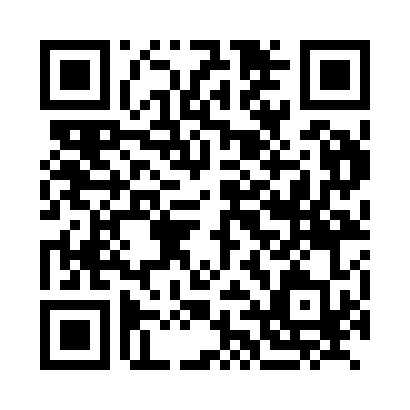 Prayer times for Kutaisi, GeorgiaWed 1 May 2024 - Fri 31 May 2024High Latitude Method: NonePrayer Calculation Method: Muslim World LeagueAsar Calculation Method: ShafiPrayer times provided by https://www.salahtimes.comDateDayFajrSunriseDhuhrAsrMaghribIsha1Wed4:156:041:064:598:099:512Thu4:136:031:065:008:109:533Fri4:116:021:065:008:119:544Sat4:106:001:065:008:129:565Sun4:085:591:065:018:139:586Mon4:065:581:065:018:149:597Tue4:045:571:065:018:1510:018Wed4:025:551:065:028:1610:029Thu4:005:541:065:028:1810:0410Fri3:595:531:065:028:1910:0611Sat3:575:521:065:038:2010:0712Sun3:555:511:065:038:2110:0913Mon3:535:501:065:038:2210:1114Tue3:525:491:065:048:2310:1215Wed3:505:481:065:048:2410:1416Thu3:495:471:065:048:2510:1517Fri3:475:461:065:058:2610:1718Sat3:455:451:065:058:2710:1819Sun3:445:441:065:058:2810:2020Mon3:425:431:065:068:2910:2221Tue3:415:421:065:068:3010:2322Wed3:395:421:065:068:3110:2523Thu3:385:411:065:068:3210:2624Fri3:375:401:065:078:3310:2825Sat3:355:391:065:078:3310:2926Sun3:345:391:065:078:3410:3027Mon3:335:381:065:088:3510:3228Tue3:315:371:075:088:3610:3329Wed3:305:371:075:088:3710:3430Thu3:295:361:075:098:3810:3631Fri3:285:361:075:098:3810:37